AVANCE DE RESULTADOS (FÍSICOS O PROGRAMATICO) 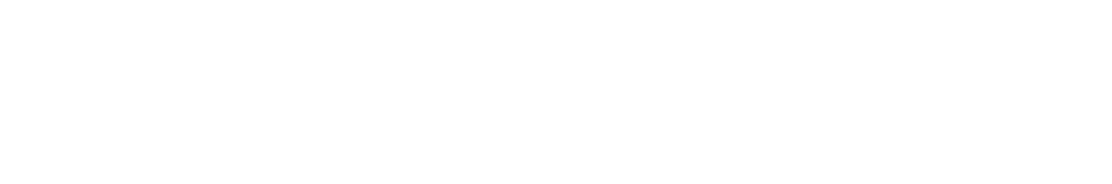 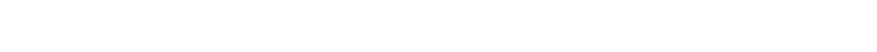 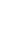 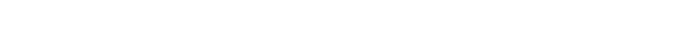 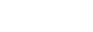 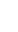 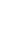 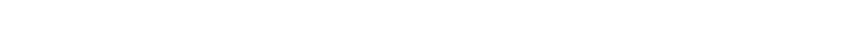 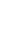 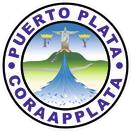 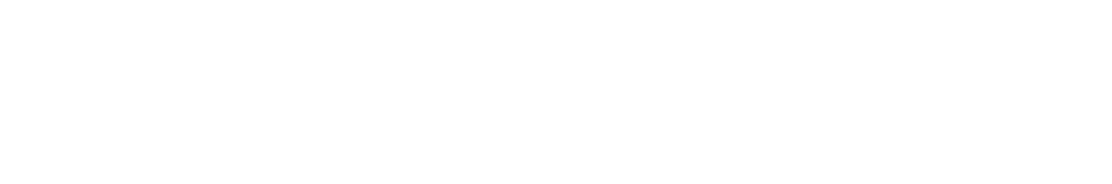 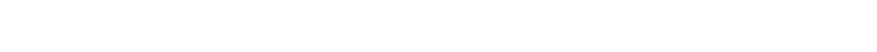 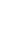 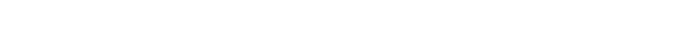 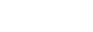 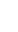 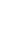 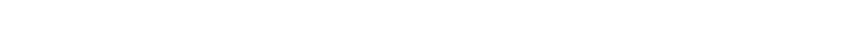 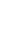 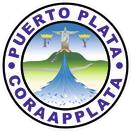 informe de avance de la Planta de Aguas Residuales de Luperón en ejecución, correspondiente al trimestre de Julio agosto y septiembre 2018.Se comenzaron los trabajos de la verja perimetral en la estación de bombeo del muelle.En la estación de bombeo de los salados iniciaron la construcción de la verja perimetral  Estamos en fase de terminación de la verja perimetral, de la planta de tratamiento de aguas residuales, de igual modo está en la fase de terminación la construcción de los taludes internos de la planta y también en fase de terminación de las bermas.Planta de Aguas Residuales de LuperónResumen:Julio: 60%Agosto: 70%Septiembre: 80%Ing. Carlos José Antonio  Encargado de Fiscalización  